PhMagnetismus
Magnetische Eigenschaften von StoffenStation 5     Seite 1Zeit: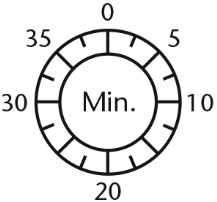 StoffeZeit:Welche Stoffe reagieren auf die magnetische Kraft?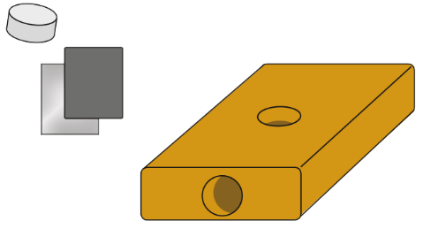 Welche Stoffe reagieren auf die magnetische Kraft?Welche Stoffe reagieren auf die magnetische Kraft?Zeit: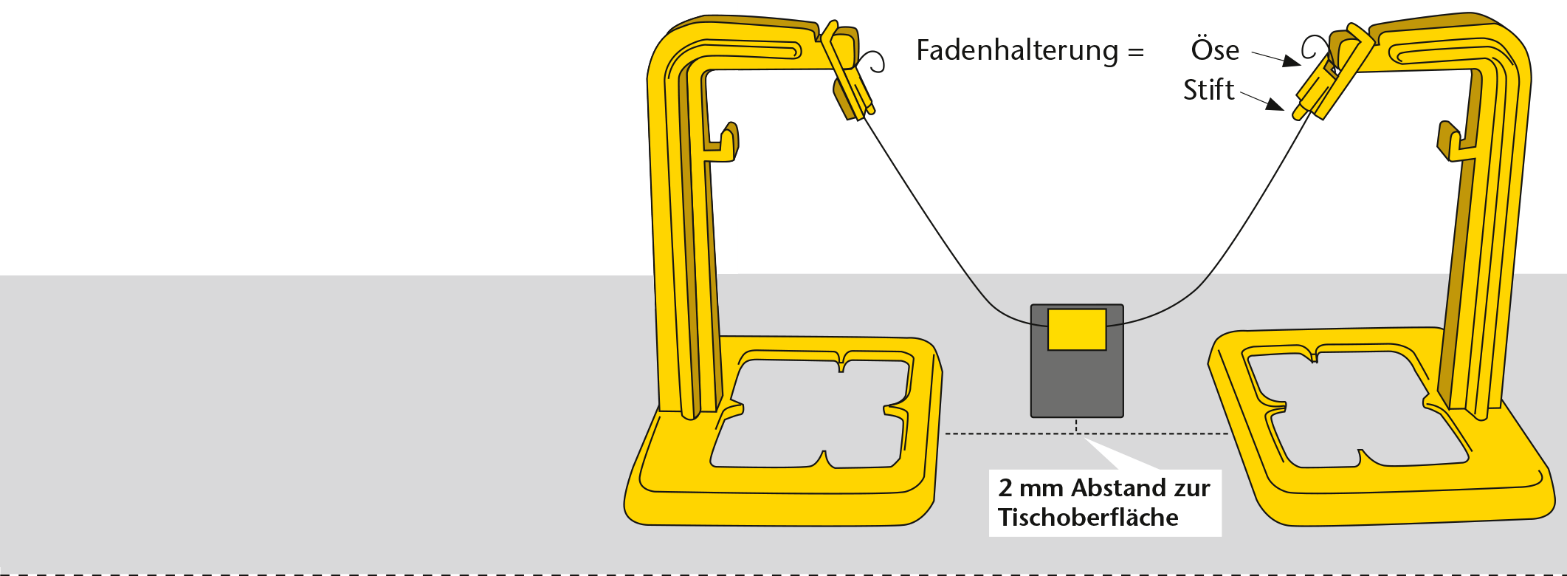 PhMagnetismus
Magnetische Eigenschaften von StoffenStation 6     Seite 1Zeit:StoffeZeit:Der Moses-Effekt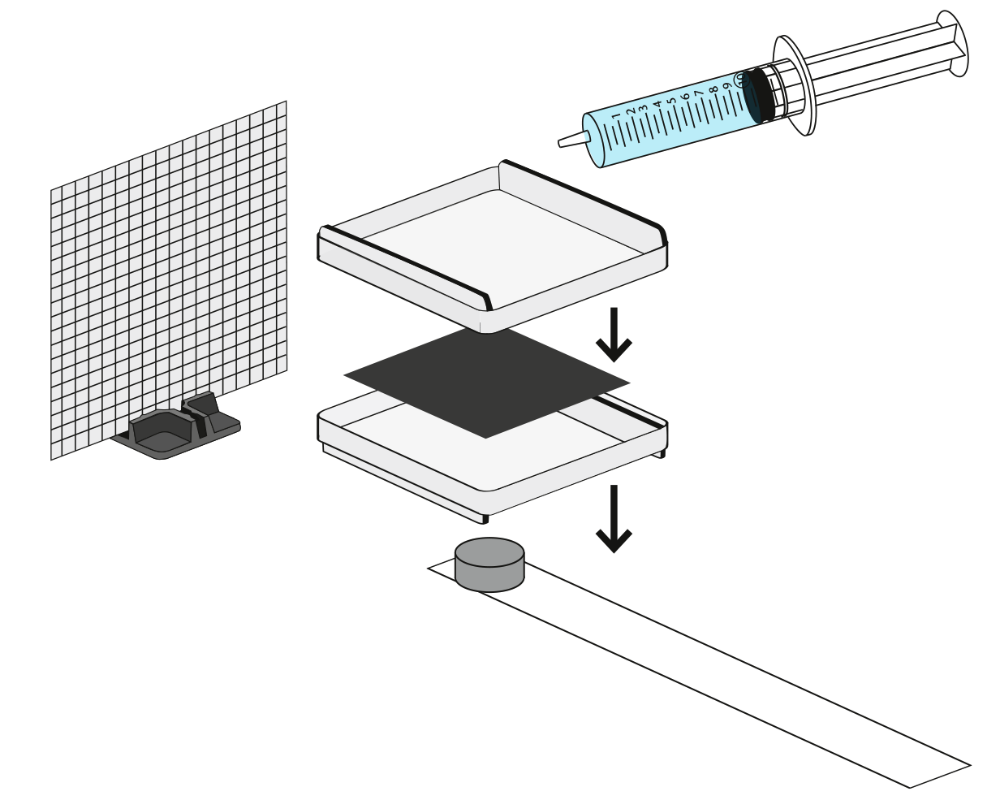 Der Moses-EffektDer Moses-EffektZeit:49450 5 Version 01.00 Kopiervorlage © Cornelsen Experimenta49450 5 Version 01.00 Kopiervorlage © Cornelsen Experimenta49450 5 Version 01.00 Kopiervorlage © Cornelsen Experimenta49450 5 Version 01.00 Kopiervorlage © Cornelsen ExperimentaPhMagnetismus
Magnetische Eigenschaften von StoffenStation 5     Seite 2Stoffe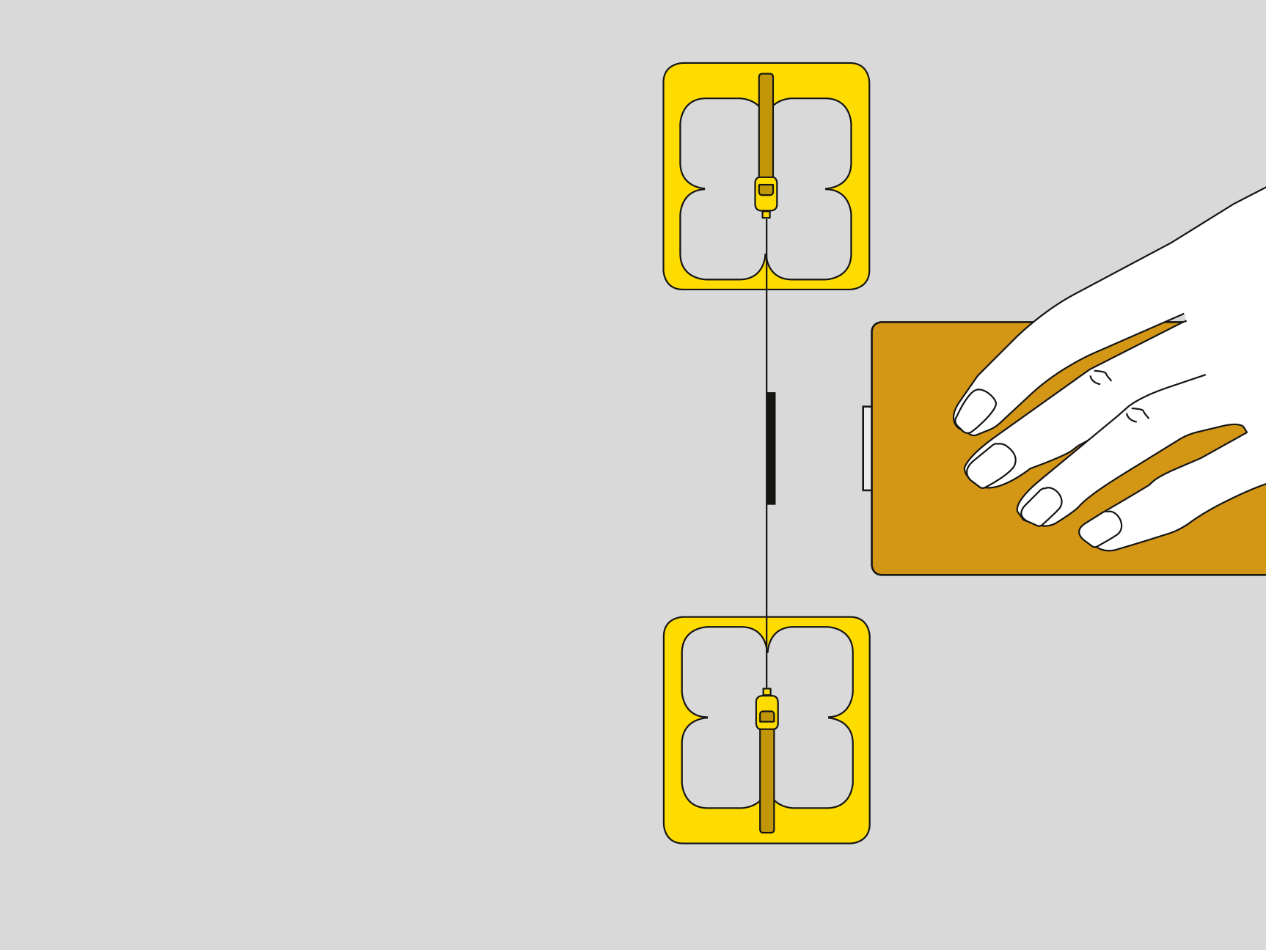  49450 5_01.00 Kopiervorlage © Cornelsen Experimenta 49450 5_01.00 Kopiervorlage © Cornelsen Experimenta 49450 5_01.00 Kopiervorlage © Cornelsen Experimenta 49450 5_01.00 Kopiervorlage © Cornelsen ExperimentaPhMagnetismus
Magnetische Eigenschaften von StoffenStation 6     Seite 2Stoffe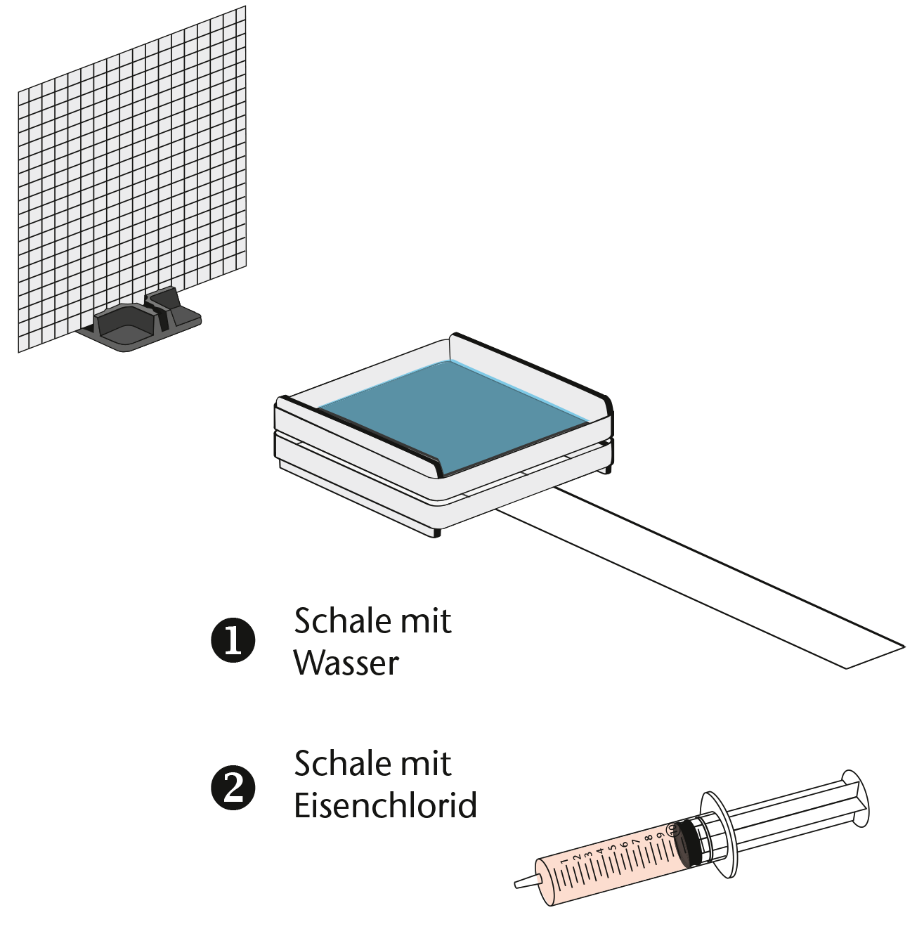 49450 5_01.00 wKopiervorlage © Cornelsen Experimenta49450 5_01.00 wKopiervorlage © Cornelsen Experimenta49450 5_01.00 wKopiervorlage © Cornelsen Experimenta49450 5_01.00 wKopiervorlage © Cornelsen Experimenta